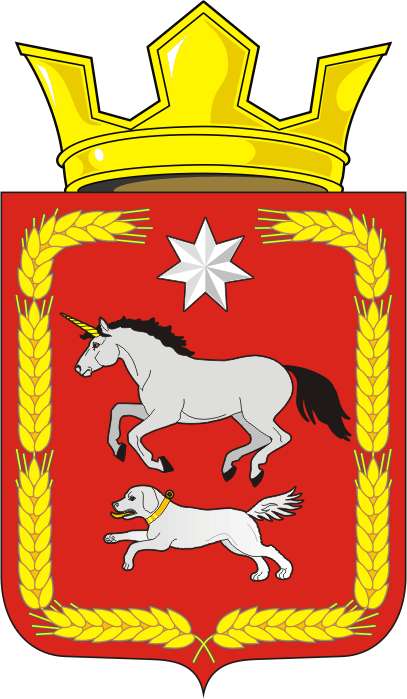 АДМИНИСТРАЦИЯ КАИРОВСКОГО СЕЛЬСОВЕТАСАРАКТАШСКОГО РАЙОНА ОРЕНБУРГСКОЙ ОБЛАСТИП О С Т А Н О В Л Е Н И Е_________________________________________________________________________________________________________25.12.2019                            с. Каировка                                        № 74-пОб утверждении Порядка разработки и утверждения бюджетного прогноза муниципального образования  Каировский сельсовет Саракташского района Оренбургской области на долгосрочный периодВ соответствии со статьей 170.1 Бюджетным кодексом Российской Федерации, Положением «О бюджетном процессе в муниципальном образовании Каировский сельсовет Саракташского района Оренбургской области», утверждённым решением Совета депутатов муниципального образования Каировский сельсовет Саракташского района Оренбургской области от 21.12.2017 № 105 (с изменениями от 25.12.2019 №180), руководствуясь Уставом муниципального образования Каировский сельсовет Саракташского района:1. Утвердить Порядка разработки и утверждения бюджетного прогноза муниципального образования  Каировский сельсовет Саракташского района Оренбургской области на долгосрочный период (далее – Порядок) согласно приложению.2. Настоящее постановление вступает со дня подписания и распространяется на правоотношения, возникшие с 1 января 2020 года и подлежит размещению на официальном сайте муниципального образования Каировский сельсовет Саракташского района Оренбургской области.3. Контроль за выполнением настоящего постановления оставляю за собой.Глава МО Каировский сельсовет:					О.М.КажаевРазослано: администрации района, прокурору района, в дело.Приложениек постановлению администрации Каировского сельсоветаот 25.12.2019 № 74-пПОРЯДОКразработки и утверждения бюджетного прогноза муниципального образования  Каировский сельсовет Саракташского района Оренбургской области на долгосрочный период1. Порядок разработки и утверждения бюджетного прогноза муниципального образования Каировский сельсовет Саракташского района Оренбургской области на долгосрочный период (далее - Порядок) определяет правила разработки и утверждения, период действия, а также требования к составу и содержанию бюджетного прогноза муниципального образования Каировский сельсовет Саракташского района Оренбургской области на долгосрочный период (далее - бюджетный прогноз).2. Разработку бюджетного прогноза осуществляет администрация муниципального образования Каировский сельсовет Саракташского района Оренбургской области.3. Бюджетный прогноз разрабатывается и утверждается каждые три года на шесть лет на основе прогноза социально-экономического развития администрации муниципального образования Каировский сельсовет Саракташского района Оренбургской области на соответствующий период.Бюджетный прогноз может быть изменен с учетом изменения прогноза социально-экономического развития муниципального образования Каировский сельсовет Саракташского района Оренбургской области на соответствующий период и принятого решения Совета депутатов Каировского сельсовета о бюджете муниципального образования Каировский сельсовет Саракташского района Оренбургской области без продления периода его действия.4. Бюджетный прогноз включает:- основные итоги бюджетного развития муниципального образования Каировский сельсовет Саракташского района Оренбургской области, текущее состояние бюджета муниципального образования Каировский сельсовет Саракташского района Оренбургской области;- описание основных сценарных условий и параметров вариантов прогноза социально-экономического развития муниципального образования Каировский сельсовет Саракташского района Оренбургской области на долгосрочный период, обоснование выбора варианта долгосрочного прогноза в качестве базового для целей бюджетного прогноза;- цели, задачи и основные подходы к формированию и реализации бюджетной политики на долгосрочный период;- описание основных рисков реализации бюджетного прогноза;- прогноз основных характеристик бюджета муниципального образования Каировский сельсовет Саракташского района Оренбургской области по форме согласно приложению 1 к Порядку;- показатели финансового обеспечения муниципальных программ муниципального образования Каировский сельсовет Саракташского района Оренбургской области на период их действия по форме согласно приложению 2 к Порядку.Бюджетный прогноз может включать иные показатели, характеризующие бюджет муниципального образования Каировский сельсовет Саракташского района Оренбургской области.5. Проект бюджетного прогноза подлежит общественному обсуждению в соответствии с решением Совета депутатов Каировского сельсовета от 16.12.2005 № 11 «Об утверждении Положения о публичных слушаниях» ( с изменениями №27 от 25.03.2011, №65 от 20.03.2012).6. Проект бюджетного прогноза (проект изменений бюджетного прогноза), за исключением показателей финансового обеспечения муниципальных программ муниципального образования Каировский сельсовет Саракташского района Оренбургской области, представляется одновременно с проектом бюджета на очередной финансовый год и плановый период.7. Бюджетный прогноз (изменения бюджетного прогноза) утверждается постановлением администрации Каировского сельсовета  в срок, не превышающий двух месяцев со дня официального опубликования решения о бюджете муниципального образования Каировский сельсовет Саракташского района Оренбургской области на очередной финансовый год и плановый период.8. Мониторинг и контроль реализации бюджетного прогноза осуществляется администрацией Каировского сельсовета ежегодно. Результаты мониторинга отражаются:- в части основных характеристик бюджета муниципального образования Каировский сельсовет Саракташского района Оренбургской области - в ежегодном отчете о результатах деятельности главы и администрации муниципального образования Каировский сельсовет Саракташского района Оренбургской области;- в части показателей финансового обеспечения муниципальных программ муниципального образования Каировский сельсовет Саракташского района Оренбургской области - в сводном годовом докладе о ходе реализации и оценке эффективности реализации муниципальных программ муниципального образования Каировский сельсовет Саракташского района Оренбургской области.Приложение 1к Порядку Прогнозосновных характеристик бюджета муниципального образования Каировский сельсовет Саракташского района Оренбургской области на период ____________________Приложение 2
к Порядку Показатели
финансового обеспечения муниципальных программ муниципального образования Каировски1 сельсовет Саракташского района Оренбургской области на период их действияруб.руб.руб.руб.руб.руб.руб.руб.ПоказателиПервый год планового периода (n)Второй год планового периода (n+1)Третий год планового периода (n+2)n+3n+4Последний год планового периода (n+5)Доходы- собственные налоговые и неналоговые доходы- безвозмездные поступленияРасходыДефицит (профицит)Муниципальный долг на конец годаПервый год планового периода (n)Второй год планового периода (n+1)Третий год планового периода (n+2)n+3n+4Последний год планового периода (n+5)